Regulamin 2020X CROSS STRACEŃCÓW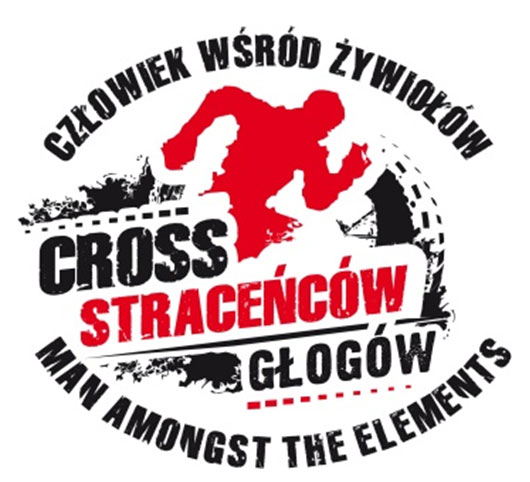 25-26 kwietnia 2020 r.1.  ORGANIZATOR- Firma Sport Górski Jerzy Górski                                          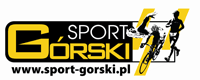 - Kontakt z organizatorem e-mail: kontakt@sport-gorski.pl
lub telefon (+ 48) 504 225 878 od poniedziałku do piątku 
w godzinach od 9.00 do 15.002. SPONSORZY3. PARTNERZY- Gmina Miejska Głogów- Spółdzielnia Mieszkaniowa Nadodrze Głogów 
- Stowarzyszenie „Szansa” 
- Stowarzyszenie MONAR4.  CELE IMPREZY Popularyzacja biegania jako najprostszej formy ruchu człowieka, wśród dzieci, młodzieży i dorosłych oraz upowszechnianie biegania jako znaczącego środka resocjalizacji i terapii zajęciowej.Integracja uczniów niepełnosprawnych, rehabilitacja poprzez sport.Upowszechnianie społecznych akcji ratujących życie.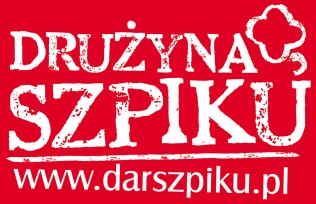 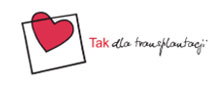 5. TERMIN I MIEJSCE25-26 kwietnia 2020 r. (sobota-niedziela) Głogów - Tor Motocrossu Górków.Uczestnicy na starcie ustawiają się w wydzielonych strefach, według kolorów oznaczeń na numerach startowych i zgodnych z harmonogramem czasowym . Przydział do konkretnej strefy startowej następuje według deklarowanego przez uczestnika dystansu (7 km - 14 km - 21 km).  6. BIURO  ZAWODÓWBiuro zawodów czynne będzie 24 kwietnia 2020 r. ( piątek) w QUBUS HOTEL Plac Konstytucji 3 Maja 1, 67-200 Głogów, w godzinach od 16.00 do 20.00.Dla zawodników z Głogowa oraz powiatu głogowskiego odbiór pakietów startowych i weryfikacja dla wszystkich dystansów (również dzieci, sztafety, drużyny) odbywa się tylko w dniu 24 kwietnia 2020 w Biurze zawodów w Qubus Hotel!!!Dla zawodników spoza powiatu głogowskiego odbiór pakietów startowych                    i weryfikacja odbywa się w dniu zawodów w godz. 900 – 1030 w biurze zlokalizowanym w oznaczonym namiocie na terenie zawodów.  7. PROGRAMI dzień - 25 kwietnia 2020 r. (sobota)Sztafetowe Mistrzostwa Crossu Straceńców II dzień - 26 kwietnia 2020 (niedziela)
Bieg Małego Straceńca
X CROSS Straceńców
Pomiar czasu wszystkich biegów zostanie wykonany za pomocą elektronicznych chipów, które będą wydawane w Biurze Zawodów razem z pakietem startowym.W razie awarii systemu ostateczna decyzja odnośnie wyników należy do organizatora. 8. WARUNKI UCZESTNICTWABIEG MAŁEGO  STRACEŃCAPrawo startu mają dzieci, których opiekunowie wypełnią formularz zgłoszeniowy umieszczony na stronie imprezy, a w biurze zawodów odbiorą numer startowy              i podpiszą oświadczenie dotyczące nieletniego zawodnika.Odbiór numerów i przyjmowane oświadczenia od opiekunów dla mieszkańców Głogowa oraz powiatu głogowskiego odbywa się tylko w dniach 24 kwietnia 2020 (czwartek-piątek) w godzinach od 16.00 do 20.00 w QUBUS HOTEL Plac Konstytucji 3 Maja 1, 67-200 Głogów.Oświadczenie dotyczące nieletniego zawodnika – do pobrania na stronie zawodów.Opiekunowie mogą pokonać wyznaczoną trasę razem ze swoimi pociechami. Na mecie każdy mały zawodnik uhonorowany zostanie medalem.SZTAFETOWE MISTRZOSTWA CROSS STRACEŃCÓWSztafeta musi składać się z 6 osób (koledzy, koleżanki z klasy, ze szkoły, 
z podwórka, z klubu, współpracownicy firm, instytucji, stowarzyszeń, przyjaciele, grupy znajomych) w dowolnej konfiguracji (np. sami mężczyźni, kobiety lub drużyna mix). Rywalizacja odbywa się na wyznaczonej trasie (pętla). Następny zawodnik może wystartować dopiero po ukończeniu pętli przez poprzedniego, gdy otrzyma od poprzednika pałeczkę w wyznaczonej strefie zmian.O kolejności decyduje pozycja na mecie ostatniego zawodnika.Opiekunowie osób niepełnoletnich wypełniają formularz zgłoszeniowy umieszczony na stronie imprezy, a w biurze zawodów odbierają numery startowe i podpisują oświadczenie dotyczące nieletniego zawodnika.Oświadczenie dotyczące nieletniego zawodnika – do pobrania na stronie zawodówZgłoszenie sztafet uczniów szkół specjalnych należy składać z dopiskiem „Integracja” (uczniowie do lat 16) - start i zapisy sztafety rocznik szkół podstawowych  oraz „Integracja+” (uczniowie powyżej 16 lat) - start i zapisy sztafety rocznik szkół średnich.BIEG ZŁOTY Bieg złoty odbywa się na dystansie 21.195 m. Prawo startu w biegu złotym mają wyłącznie osoby pełnoletnie ( ukończone 18 lat w dniu zawodów) , które podczas weryfikacji w Biurze Zawodów okażą dokument tożsamości oraz podpiszą oświadczenie o świadomości zagrożeń  i starcie na własną odpowiedzialność.W Biegu Złotym prowadzone będą dodatkowe kategorie:Mistrzostwa KGHM Mistrzostwa Głogowa Mistrzostwa Monaru
Dla kategorii Mistrzostwa KGHM przy odbieraniu pakietu startowego wymagane jest dodatkowo podanie w oświadczeniu przygotowanym przez organizatora numeru komputerowego pracownika KGHM i nazwę oddziału, a dla zatrudnionych w spółkach należących do KGHM pełnej nazwy spółki. Klasyfikacja – Mistrzostwa KGHM prowadzona będzie tylko na dystansie 21.195 m. 
Dla kategorii Mistrzostwa Głogowa wymagane będzie  w oświadczeniu  przygotowanym przez organizatora dodatkowo potwierdzenie, że uczestnik posiada  administracyjne zameldowanie stałe w Głogowie.Dla kategorii Mistrzostwa Monaru wymagane będzie podanie nazwy ośrodka podczas rejestracji.BIEG SREBRNYBieg srebrny odbywa się na dystansie 14.000 m. Prawo startu w biegu srebrnym mają wyłącznie osoby pełnoletnie ( ukończone 18 lat w dniu zawodów), które podczas weryfikacji w Biurze Zawodów okażą dokument tożsamości oraz podpiszą oświadczenia o  świadomości  zagrożeń i starcie na własną odpowiedzialność.W Biegu Srebrnym prowadzone będą dodatkowe kategorie: Mistrzostwa Monaru
Dla kategorii Mistrzostwa Monaru wymagane będzie podanie nazwy ośrodka podczas rejestracji.BIEG MIEDZIOWY
Bieg miedziowy odbywa się na dystansie 7.000 m. Prawo startu w biegu miedziowym mają wyłącznie osoby, które w roku 2020 ukończą 16 lat (rocznik urodzenia 2004 i starsi), które podczas weryfikacji w Biurze Zawodów okażą dokument tożsamości i nie mają przeciwwskazań do biegów długodystansowych oraz podpiszą oświadczenie o starcie na własną odpowiedzialność. Zawodnicy niepełnoletni muszą posiadać dodatkowo zgodę prawnych opiekunów na uczestnictwo w biegu (podpisanie oświadczenia w Biurze Zawodów przez opiekuna prawnego). Oświadczenie dotyczące nieletniego zawodnika – do pobrania na stronie zawodów.W Biegu Miedziowym prowadzone będą dodatkowe kategorie:
Mistrzostwa Monaru
Dla kategorii Mistrzostwa Monaru wymagane będzie  podanie nazwy ośrodka podczas rejestracji.UWAGA!
Niedopuszczalne jest startowanie w butach z kolcami ani z korkami – zawodnik zostanie zdyskwalifikowany bez zwrotu opłaty startowej – Dotyczy wszystkich biegów! Dopuszcza się start w butach z protektorem bez dodatkowych metalowych wzmocnień (kolców, łańcuchów itp.).Zawodnicy będą poddani kontroli antydopingowej przed rozpoczęciem biegu.kliknij i sprawdź buty (przykładowe spody butów do trialu biegowego)  9. TRASA                 Po starcie uczestnicy dobiegają do ronda w którym są wyznaczone starty trzech okrążeń (pętla czerwona, biała i żółta) o różnej skali trudności:Bieg miedziowy  Zawodnik, który startuje na dystansie 7.000 m (bieg miedziowy) musi pokonać trzy wyznaczone okrążenia (czerwone, białe, żółte)  w dowolnie wybranej przez siebie kolejności i po trzecim okrążeniu biegnie do wyznaczonej mety.1x pętla nr 1 (czerwona) + 1x pętla nr 2 (biała) + 1x pętla nr 3 (żółta)
(w dowolnie wybranej przez uczestnika kolejności)Bieg srebrnyZawodnik, który startuje na dystansie 14.000 m (bieg srebrny) musi pokonać trzy wyznaczone okrążenia (czerwone, białe, żółte) dwukrotnie w dowolnie wybranej przez siebie kolejności i po szóstym ostatnim swoim okrążeniu musi wbiec na metę.2x pętla nr 1(czerwona) + 2x pętla nr 2 (biała) + 2x pętla nr 3 (żółta)
(w dowolnie wybranej przez uczestnika kolejności)Bieg złotyZawodnik, który startuje na dystansie 21.195 m (bieg złoty) musi pokonać trzy wyznaczone okrążenia (czerwone, białe, żółte) trzykrotnie w dowolnie wybranej przez siebie kolejności i po dziewiątym ostatnim swoim okrążeniu musi wbiec na metę.3 x pętla nr 1(czerwona) + 3 x pętla nr 2 (biała) + 3 x pętla nr 3 (żółta)
(w dowolnie wybranej przez uczestnika kolejności)Skala trudności poszczególnych pętli zdaniem organizatora jest następująca:Czerwona pętla Nr 1 jest najtrudniejszą pętlą (dwa rowy z wodą, podbieg i zbieg śliski i mocno błotnisty);Biała pętla Nr 2 jest średnio trudna (tor motocrossu, ciągłe podbiegi i zbiegi);Żółta pętla Nr 3 jest najłatwiejsza (przebiega poza torem motocrossu z długim podbiegiem , krótkimi zbiegami i podbiegami i na koniec z długim zbiegiem).Na trasach znajdują się: błoto, rowy zalane wodą, zarośla, strome podbiegi, ostre zbiegi, przeszkody naturalne i sztuczne, które zawodnicy zobowiązani są pokonać w sposób wyznaczony przez organizatora. Prezentacja znajduje się na stronie internetowej www.crossstracencow.pl (filmy).10.  ZGŁOSZENIAZgłoszenia udziału w biegach Crossu Straceńców będą przyjmowane jedynie za pośrednictwem oficjalnej strony internetowej.UWAGA ! UCZESTNICY CROSSU Z MONARU – INDYWIDUALNA ODDZIELNA REJESTRACJA DLA WSZYSTKICH ZAWODNIKÓW Z OŚRODKÓW.Formularz zgłoszeniowy dostępny jest na stronie zawodów www.crossstracencow.pl Uczestnicy Biegu po wypełnieniu formularza zgłoszeniowego otrzymają indywidualny link z kodem do płatności przez tpay.comO terminie zgłoszenia decyduje data dokonania wpisowego (wysłania). Wszystkie koszty wpłaty wpisowego pokrywa osoba wpłacająca.Obowiązuje limit uczestników:Po przekroczeniu limitu każda kolejna osoba, która zgłosi się na zawody zostanie umieszczona na liście rezerwowej.Zgłoszenia przyjmowane będą do dnia 31.03.2020, po tym terminie dopisanie się do listy startowej będzie możliwe tylko w przypadku wolnych miejsc i specjalnej zgody Organizatora.11. WPISOWE – (opłata startowa) Uczestnicy Biegu po wypełnieniu formularza zgłoszeniowego otrzymają indywidualny link z kodem  do płatności przez tpay.com.Na wszystkich  dystansach ( 7, 14, 21.195 )obowiązują opłaty w wysokości:Pakiet Startowy 
(dla biegu złotego, srebrnego, miedziowego)    1.    numer startowy  + agrafki 
2.    koszulka techniczna z logo zawodów 
3.    posiłek po biegu (wydawany na podstawie talonu) 
4.    woda na trasie
5.    zwrotny chip do pomiaru czasu 
6.    worek na bagaż osobisty do przechowywania w depozycieOpłata startowa Sztafetowych Mistrzostw Cross Straceńców wszystkich grup 
wynosi 120 zł od zespołu. Pakiet Startowy:1.    numer startowy  +  agrafki
2.    woda na trasie
2.    zwrotny chip do pomiaru czasu 
4.    worek na bagaż osobisty do przechowywania w depozycieUwaga ! 
Od uczestników Biegu Małego Straceńca pobiera się opłatę startową wysokości 10 zł 
(nie otrzymują oni pakietu startowego poza numerem startowym i agrafkami) Organizator nie zwraca opłaty startowej osobom, które nie ukończyły zawodów lub też nie wzięły udziału w zawodach.FAKTURY VAT – ABY OTRZYMAĆ FAKTURĘ NALEŻY W FORMULARZU ZGŁOSZENIOWYM WYPEŁNIĆ POLE DANE DO FAKTURY.ZGODNIE Z NOWYMI PRZEPISAMI KONIECZNIE PRZED DOKONANIEM PŁATNOŚCI !!! NIE MA MOŻLIWOŚCI WYSTAWIENIA FAKTURY DO PARAGONU.Osoby, które dokonały przelewu po 31.03.2020 muszą w biurze zawodów okazać potwierdzenie nadania przelewu.W przypadku wniesienia opłaty startowej w niewystarczającej wysokości (np. w wyniku przekroczenia terminu wpłaty określonego w niniejszym regulaminie) zawodnik jest zobowiązany do dopłacenia różnicy do wysokości kwoty, jaką winien on był wnieść zgodnie z terminem, w jakim dokonywał swojej ostatniej wpłaty.Możliwość dokonania wpłat zostanie zawieszona w przypadku, gdy zapisy zostaną zamknięte wcześniej w wyniku wyczerpania się limitu miejsc.Uwaga – osobom, które dokonają opłaty startowej po 31 marca 2020, nie gwarantujemy koszulki.Pakiety startowe nieodebrane w Biurze Zawodów nie będą wysyłane ani wydawane w terminie późniejszym.12. NAGRODYMedal okolicznościowy tzw. Finisher dla każdego uczestnika, który ukończy rywalizację / przekroczy linię mety.BIEG ZŁOTY - na dystansie 21.195 mKlasyfikacja generalna nie dubluje się z klasyfikacjami wiekowymi BIEG SREBRNY na dystansie 14.000 mBIEG MIEDZIOWY na dystansie 7.000 mKategoria Open Kobiet i Mężczyzn Mistrz Monaru nagrody od Stowarzyszenia Monar.SZTAFETOWE MISTRZOSTWA Cross Straceńców wszystkich grup startowych - rocznik szkół podstawowych, szkół średnich, szkół specjalnych i Dowolnych Grup Zorganizowanych
13. WERYFIKACJA ZAWODNIKÓW W BIURZE ZAWODÓWZgłoszenia udziału w biegach Crossu Straceńców można dokonać tylko do dnia 31.03.2020 za pomocą oficjalnej strony internetowej zawodów.
W dniu zawodów zawodnicy zobowiązani są dokonać weryfikacji w Biurze Zawodów. Na podstawie listy zgłoszeń oraz dowodu tożsamości i po podpisaniu oświadczenia oraz potwierdzeniu uiszczenia opłaty startowej zostanie wydany pakiet startowy.14. POMIAR CZASU
Zawodnicy zobowiązani są startować w czasie wyznaczonym przez organizatora biegu.Pomiar czasu –elektroniczny, z wykorzystaniem chipów zwrotnych. Chipy będą wydawane nieodpłatnie w biurze zawodów przy weryfikacji wraz z pakietem startowym. Chip musi być założony nisko podłoża (sznurowadła buta). Utrata lub nieoddanie chipa jest jednoznaczna z dyskwalifikacją.UWAGA !!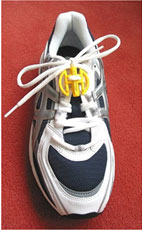 CHIP PRZYCZEPIAMY NA BUCIEUTRATA LUB NIEODDANIE CHIPA JEST JEDNOZNACZNE Z DYSKWALIFIKACJĄ15. NOCLEGI
Organizator nie zapewnia noclegów i  nie pośredniczy przy rezerwacji noclegów w innych miejscach.
Polecamy Hotel Qubus w Głogowie (specjalna cena dla zawodników  - oferta sprawdź!)16. SPRAWY SANITARNE
Organizator zapewnia możliwość skorzystania z pryszniców po biegu/marszu.
W strefie zawodów ustawione będą sanitariaty przenośne typu TOI-TOI.17.PUNKT ODŻYWIANIA, PUNKTY KONTROLNE.Punkt odżywiania będzie znajdował się w środku ronda, dostępny po każdym okrążeniu:
woda
napój izotoniczny
bananyNa trasie będą znajdowały się punkty kontrolne pomiaru czasu, każdego okrążenia. Obsługa punktów będzie spisywała numery startowe zawodników skracających trasę.Zawodnicy skracający lub zmieniający trasę zostaną zdyskwalifikowani.18. POSTANOWIENIA KOŃCOWEWszyscy uczestnicy startują na własną odpowiedzialność,Zawodnicy ubezpieczają się we własnym zakresie,Opiekę medyczną na czas trwania imprezy zapewnia organizator,Podczas biegu wszyscy zawodnicy muszą mieć numery startowe przymocowane do przedniej części koszulek sportowych. Zasłanianie numeru startowego w części lub w całości lub jego modyfikacja jest zabroniona pod karą dyskwalifikacji.Zawody odbędą się bez względu na pogodę,Organizator nie bierze odpowiedzialności za rzeczy wartościowe pozostawione w szatni, należy zdać je do depozytu,W razie awarii systemu ostateczna decyzja odnośnie wyników należy do organizatora.Sprawy nieuregulowane w regulaminie rozstrzyga organizator. Zawodnik ma prawo złożenia protestu po wniesieniu kaucji w wysokości 300 zł. W przypadku odrzucenia protestu przez organizatora kaucja przepada. Protesty będą przyjmowane przez 1h od ogłoszenia wyników nieoficjalnych na tablicy informacyjnej. Czas rozpatrzenia protestu 15 min. Decyzja organizatora i sędziego głównego podniesiona w sprawie protestu jest wiążąca i ostateczna.Zawodnicy, którzy nie dostosują się do poleceń Organizatora i służb porządkowych na trasie, zostaną zdyskwalifikowaniRegulamin nie jest wersją ostateczną i może zostać zmieniony do dnia startu.Organizator zastrzega sobie prawo odwołania imprezy bez podawania przyczyn.Organizator zastrzega sobie prawo do skrócenia, zmiany trasy, zmiany godziny startu, przerwania lub odwołania zawodów z uwagi na zaistnienie siły wyższej. Przez siłę wyższą należy rozumieć każde zdarzenie o charakterze zewnętrznym, nagłym któremu nie można zapobiec, w szczególności: trudne warunki atmosferyczne, klęski żywiołowe, stan wyjątkowy, wojnę, akty terroru, strajki, nowe akty prawne lub decyzje władz administracyjnych uniemożliwiające Organizatorowi przeprowadzenie zawodów. W przypadku wystąpienia zdarzeń o których mowa w zdaniu poprzedzającym, które nie wynikają z winy Organizatora, Uczestnikom nie będzie przysługiwał zwrot wpisowego ani żadnych kosztów poniesionych przez zawodnika, a związanych ze startem w w/w zawodach.Ostateczna interpretacja regulaminu należy do Organizatora.Obowiązuje zapoznanie się z wynikami nieoficjalnymi umieszczonymi na tablicy informacyjnej we wskazanych godzinach. W przypadku braku reklamacji wyniki uznajemy za oficjalne.Podpisanie oświadczenia  jest równoznaczne z akceptacją niniejszego regulaminu oraz wyrażeniem zgody na przetwarzanie danych osobowych dla celów zawodów i zgodą na przetwarzanie wizerunku w celach związanych 
z promocją crossu.OBOWIĄZEK INFORMACYJNYKto jest administratorem Twoich danych osobowych? Administratorem Twoich danych osobowych jest SPORT GÓRSKI JERZY GÓRSKIPIASTA KOŁODZIEJA 12/5, 67-200 GŁOGÓW, NIP: 693 134 18 87 Z kim możesz skontaktować się w sprawie przetwarzania Twoich danych osobowych? We wszelkich sprawach dotyczących przetwarzania Twoich danych osobowych może skontaktować się:Bezpośrednio z Administratorem: Numer telefonu: +48 504-225-878Adres email: kontakt@sport-gorski.plJaki jest cel i podstawa prawna przetwarzania Twoich danych?Czy Twoje dane będą przetwarzane w sposób, z który wiąże się z zautomatyzowanym podejmowaniem decyzji, m.in. takim jak profilowanie?Nie profilujemy osób korzystających z naszych serwisów czy usług.Komu przekazywane będą Twoje dane osobowe?Twoje dane osobowe będą przekazywane do sts-timing zajmującej się pomiarami czasów podczas naszych imprez, oraz mogą być przekazywane do podmiotów takich jak urząd skarbowy  przypadku gdy zajmiesz premiowane nagrodą miejsce.Przez jaki czas przetwarzane będą Twoje dane osobowe?
Dane osobowe przetwarzane będą przez okres niezbędny dla zrealizowania zawodów, a po tym okresie dla celów i przez czas oraz w zakresie wymaganym przez przepisy prawa lub dla zabezpieczenia ewentualnych roszczeń, lub do czasu cofnięcia udzielonej zgody.Czy podanie danych jest moim obowiązkiem?Przekazanie przez Ciebie danych osobowych odbywa się na zasadzie dobrowolności, jednakże konieczne w celu należytego zrealizowania zawodów sportowych. Niepodanie danych spowoduje niemożliwością wystartowania w zawodach.Jakie są Twoje prawa?żądania od Administratora dostępu do swoich danych osobowych, ich sprostowania, usunięcia lub ograniczenia przetwarzania danych osobowych,wniesienia sprzeciwu wobec takiego przetwarzania,przenoszenia danych,wniesienia skargi do organu nadzorczego,cofnięcia zgody na przetwarzanie danych osobowych.New item 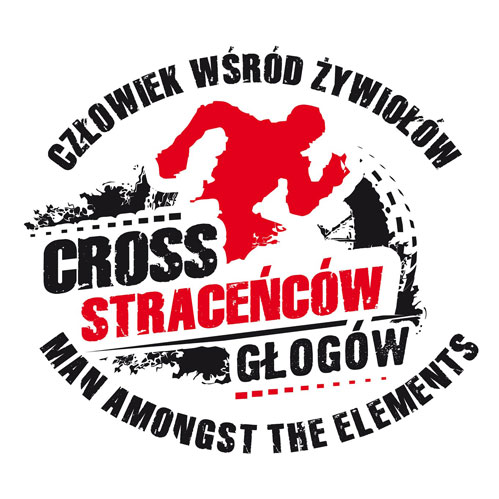 2020GODZINAWYDARZENIE09:00 -  10:30BIURO ZAWODÓW (Tor motocrossu) w oznaczonym namiocie na terenie zawodów. Odbiór pakietów startowych oraz weryfikacja zawodników i zespołów (6 osób) Sztafetowych Mistrzostw Cross Straceńców spoza powiatu głogowskiego.11:00Obowiązkowa odprawa techniczna wszystkich uczestników sztafet i ich opiekunów - strefa startowa (prezentacja zasad zmian między zawodnikami i zasad współzawodnictwa).11:30Start sztafet rocznik szkół podstawowych, uczniowie szkół specjalnych do lat 16-Integracja. Dystans: 6 x 600 m12:15Start sztafet rocznik szkół średnich, uczniowie szkół specjalnych powyżej lat 16–Integracja+ oraz dowolnie zorganizowanych grup bez limitu wiekowego. Dystans: 6 x 1000 m14:00Dekoracja zwycięzców Sztafetowych Mistrzostw Crossu Straceńców09:00 – 11:00BIURO ZAWODÓW (Tor motocrossu) w oznaczonym namiocie na terenie zawodów. Odbiór pakietów startowych oraz weryfikacja zawodników spoza powiatu głogowskiego.11:30Start Bieg Małego Straceńca – Maszerujesz, Kibicujesz !12:00Starty Falowe co 20 minut 
1. bieg złoty 21.195 m – start 1200
2. bieg srebrny 14.000 m – start 1220
3. bieg miedziowy 7.000 m – start 1240Każdy uczestnik zobowiązany jest do startu w wyznaczonej przez Organizatora fali. Samowolna zmiana godziny startu będzie karana dyskwalifikacją.Organizator ustanowił limit czasu.  O godz. 15.00 zawody zostaną zamknięte a zawodnicy zobowiązani zostaną do zejścia z trasy Crossu Straceńców.Warunkiem klasyfikacji na krótszym dystansie (14 km lub 7 km) jest ukończenie wymaganej ilości pętli dla danego dystansu. Wyniki nieoficjalne umieszczone zostaną na tablicy informacyjnej przez 1h od zamieszczenia.około 16:00Dekoracja zwycięzcówDYSTANSTYP BIEGU21.195 mBieg złoty14.000 mBieg srebrny7.000 mBieg miedziowy1.000 mBieg Małego Straceńca6 x 600 mSztafetowe Mistrzostwa Cross Straceńców rocznik szkół podstawowych, uczniowie szkół specjalnych do lat 166 x 1.000 mSztafetowe Mistrzostwa Cross Straceńców rocznik szkół średnich, uczniowie szkół specjalnych powyżej lat 16 oraz Dowolnych Grup Zorganizowanych  BIEGILOŚĆ ZAWODNIKÓWBieg złoty
Bieg srebrny
Bieg miedziowyŁączny limit 800 osóbBieg Małego Straceńca300Sztafetowe Mistrzostwa Crossu Straceńców 
( dla roczników wszystkich szkół oraz Dowolnych Grup Zorganizowanych  )100 sztafet po 6 osóbOPŁATA STARTOWATERMINY PŁATNOŚCI100 zł I termin - do 29.02.2020150 zł  II termin- od 01.03.2019 do 15.03.2020200 zł  III termin – od 16.03.2019 do 31.03.2020300 zł IV termin - w dniu zawodów 
(w przypadku wolnych miejsc i zgody Organizatora) Kategoria Open Kobiet i MężczyznKategoria Open Kobiet i MężczyznMIEJSCENAGRODA1.1.500 zł , certyfikat i puchar2.900 zł, certyfikat i puchar3.600 zł, certyfikat i pucharKategoria Open kobiet i mężczyzn Mistrz Głogowa na dystansie 21.195mKategoria Open kobiet i mężczyzn Mistrz Głogowa na dystansie 21.195mMIEJSCENAGRODA1.Puchar i certyfikat2.Puchar i certyfikat3.Puchar i certyfikatKategoria Open kobiet i mężczyzn Mistrz KGHM na dystansie 21.195mKategoria Open kobiet i mężczyzn Mistrz KGHM na dystansie 21.195mMIEJSCENAGRODA1.Puchar i certyfikat2.Puchar i certyfikat3.Puchar i certyfikatKategorie wiekowe kobiet i mężczyzn Bieg Złoty 18-29, 30-39, 40-49, 50-59, 60+Kategorie wiekowe kobiet i mężczyzn Bieg Złoty 18-29, 30-39, 40-49, 50-59, 60+MIEJSCENAGRODA1.Puchar i certyfikat2.Puchar i certyfikat3.Puchar i certyfikatKategoria Open Mężczyzn i KobietKategoria Open Mężczyzn i KobietMIEJSCENAGRODA1.Puchar i certyfikat2.Puchar i certyfikat3.Puchar i certyfikatKategoria Open Mężczyzn i KobietKategoria Open Mężczyzn i KobietMIEJSCENAGRODA1.Puchar i certyfikat2.Puchar i certyfikat3.Puchar i certyfikatSZTAFETOWE MISTRZOSTWA Cross Straceńców wszystkich grup startowychSZTAFETOWE MISTRZOSTWA Cross Straceńców wszystkich grup startowychMIEJSCENAGRODA1.Puchar, dyplomy i medale2.Puchar, dyplomy i medale3.Puchar, dyplomy i medaleCEL PRZETWARZANIAPODSTAWA PRAWNAJako organizator zawodów przetwarzamy twoje dane osobowe na podstawie wyrażonej przez ciebie zgody.Art. 6 ust. 1 lit. a RODOJako organizator zawodów jesteśmy zobowiązani do przekazania twoich danych osobowych odpowiedniemu urzędowi skarbowemu gdy wygrasz nagrodęArt. 6 ust. 1 lit. c RODO
Zgodnie z art.30 ust.1 pkt.2 ustawy z dnia 26.07.1991r. o podatku dochodowym od osób fizycznych (j.t. Dz. U. z 2016r., poz 2032